Drodzy Rodzice, przedstawiamy materiały do realizacji przez dzieci w domu na dzień 31.03.2021r.Dzień 3. Koszyczek dobrych życzeńCele ogólne:- budzenie radości z samodzielnie posianej rzeżuchy- rozwijanie umiejętności wokalnychCele operacyjne:Dziecko:− śpiewa piosenkę,- sieje rzeżuchęĆwiczenia w książce, s. 68.Czytanie tekstu. Odpowiadanie na pytania.2. Wysiewanie rzeżuchy na wacie.Jeżeli macie w domu obejrzyjcie nasiona, wysiejcie je na mokrej wacie. Zachęcam do obserwowania wzrostu rzeżuchy. 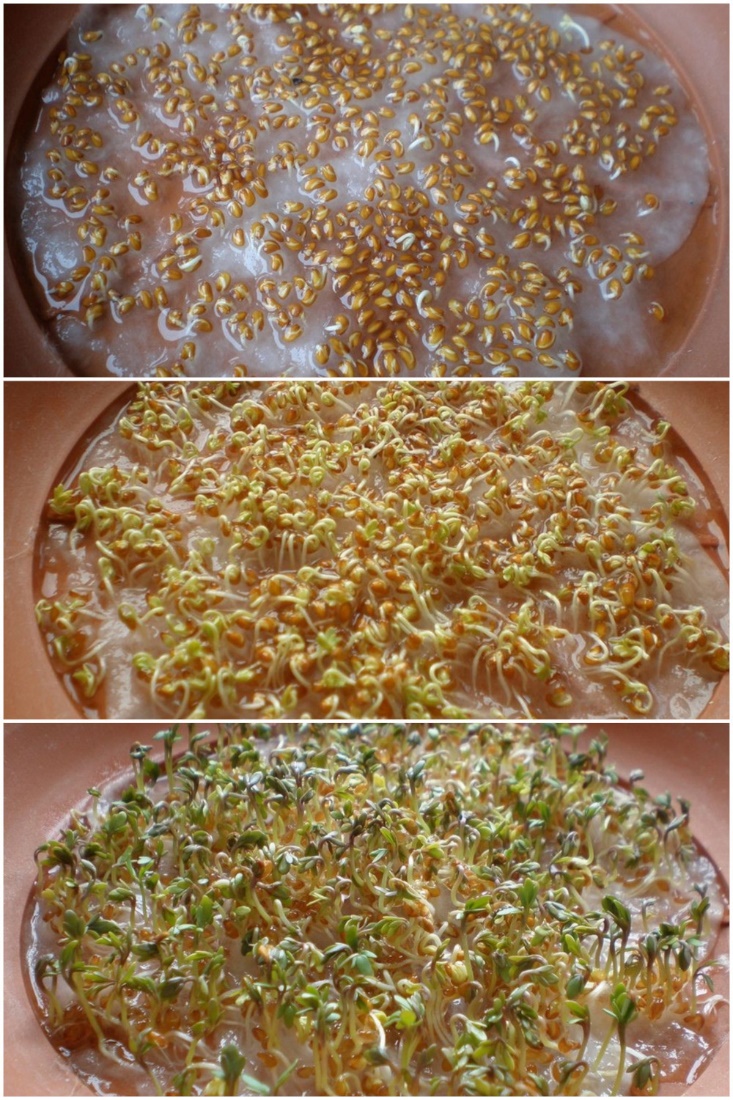 3. Nauka I zwrotki piosenki Koszyczek dobrych życzeńLink do piosenki - https://www.youtube.com/watch?v=7TZOcP5tKhYI. Siedzi biały cukrowy baranek w wielkanocnym koszyku,a z barankiem gromada pisanek – dużo śmiechu i krzyku.Dwie kiełbaski pachnące są, sól i pieprz, by był pyszny smak.Dziwi się biały baranek: O! Kto to wszystko będzie jadł??Ref.: Mama, tata, siostra, brat – każdy coś z koszyczka zjadł,a to taki jest koszyczek pełen dobrych życzeń.Gdy marzenia spełnić chcesz, coś z koszyczka szybko bierz!I życz szczęścia, pomyślności, a na święta dużo gości!II. Dawno temu prababcia tak samo koszyk przygotowała.Był baranek i dużo pisanek, i kiełbaska niemała.Ja to dobrze już teraz wiem, że koszyczek przemienia świat,lecz babcia z dziadkiem dziwili się: kto to wszystko będzie jadł??Ref.: Mama, tata…III. Kiedyś ja przygotuję koszyczek, aby spełniał życzenia.Od pisanek kolory pożyczę, od baranka marzenia.I tak zawsze już będzie wciąż, że w koszyczku pyszności są,a mamy i babcie, i ciocie też z życzeniami dają go.Ref.: Mama, tata…